	t  (586)731.4141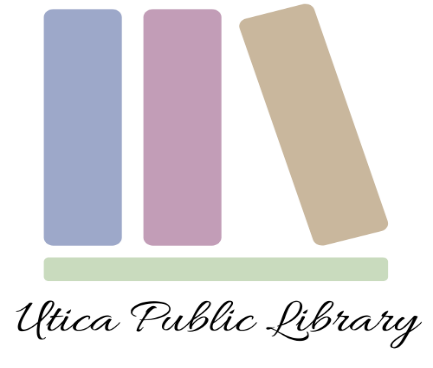 f  (586)731.07697530 Auburn RoadUtica, MI 48317Library ClerkSalary: $12.00-*$14.00 per hour (depending on qualifications)Hours: 10-15 hours per week; some evenings and weekends may be required Primary job duties:Works with computerized circulation system to handle daily circulation tasks.Uses keyboarding skills to perform circulation tasks.Performs materials processing and cataloging functions as needed.Inputs library materials into the database as needed.Types letters and other documents.Handles monetary transactions at the circulation desk.Operates cash register.Counts money in cash register and reconciles drawer daily.Contacts library patrons.Performs related duties as required.Qualifications:Communication skills necessary to deal courteously and cooperatively with the public and co-workers.Ability to learn computer skills.Mentally capable of performing all of the duties of the position.Ability to work under supervision.Customer service experience.Work experience in libraries. Professional and enthusiastic attitude towards providing public library service to patrons of all agesAbility to establish and maintain effective working relationshipsFamiliarity with electronic databases Ability to lift, push and/or pull at least 20 poundsFlexibility to work varied hoursSend resume with references to: Francisk@libcoop.net or by mail, Attention: Katherine Francis, DirectorUtica Public Library7530 Auburn Road, Utica, MI 48317Deadline for applications: OPEN UNTIL FILLED